111年婦產科風險概念推廣課程 議程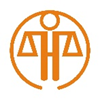 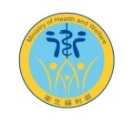 ◆指導單位：衛生福利部◆主辦單位：財團法人醫院評鑑暨醫療品質策進會 ◆課程時間：11月24日（星期四）及12月6日(星期二) 中午12:00~14:00◆課程目的：以透過婦產科六大風險管控重點及常見案例提醒機構建立內部生產事故風險管控與通報機制。◆參加對象：婦產科、兒科相關醫療人員、生產事故事件通報相關人員、負責機構內病人安全及醫療品質相關人員或部門主管。◆學分認證：1.本課程提供醫策會教育訓練時數及公務人力繼續教育時數
2.婦產科醫學會積分申請中
3.護理積分申請中
4.全程參與並於google表單完成簽到、簽退及滿意度問卷者方能提供學分。◆報名及課程進行方式：1.本課程為線上課程。報名請至以下網址或掃描QR-code報名，報名截止時間為11月18日(星期五)。https://forms.gle/gnxtAfC9BfB5fR7CA 2.本會將於報名截止後另以e-mail提供視訊連結網址及視訊操作方式。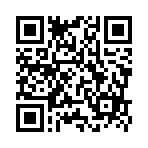 ◆其他注意事項：1.為維護課程品質，請確保您的網路連線暢通，並準備相關視訊及音訊設備。2.為響應配合政府推動節能減碳政策，本課程不提供紙本講義，將於課前提供講義下載網址。<議程以活動當日公告為主>【講師群】黃閔照主任：新竹馬偕紀念醫院醫務部主任新竹馬偕紀念醫院婦產科部主任康琳主任：成大醫院婦產部任務型部副主任兼母體胎兒醫學科主任                                                                                                              成功大學醫學系婦產學科臨床副教授徐明洸副院長：台大醫院雲林分院副院長時間分鐘主題講師12:00-12:1515報到(採線上簽到)12:15-12:205致詞洪聖惠 副執行長12:20-12:4020產後大出血組合式照護重點說明黃閔照 主任112:40~13:3050如何建立有效的風險管控機制康琳 主任213:30~13:5020高危險妊娠(產前轉診)風險辨識及案例分享徐明洸 副院長313:50~14:0010綜合討論講師群